“TALK SCORES”: MONITORING AND EVALUATING GROUPSPEAKING ACTIVITIES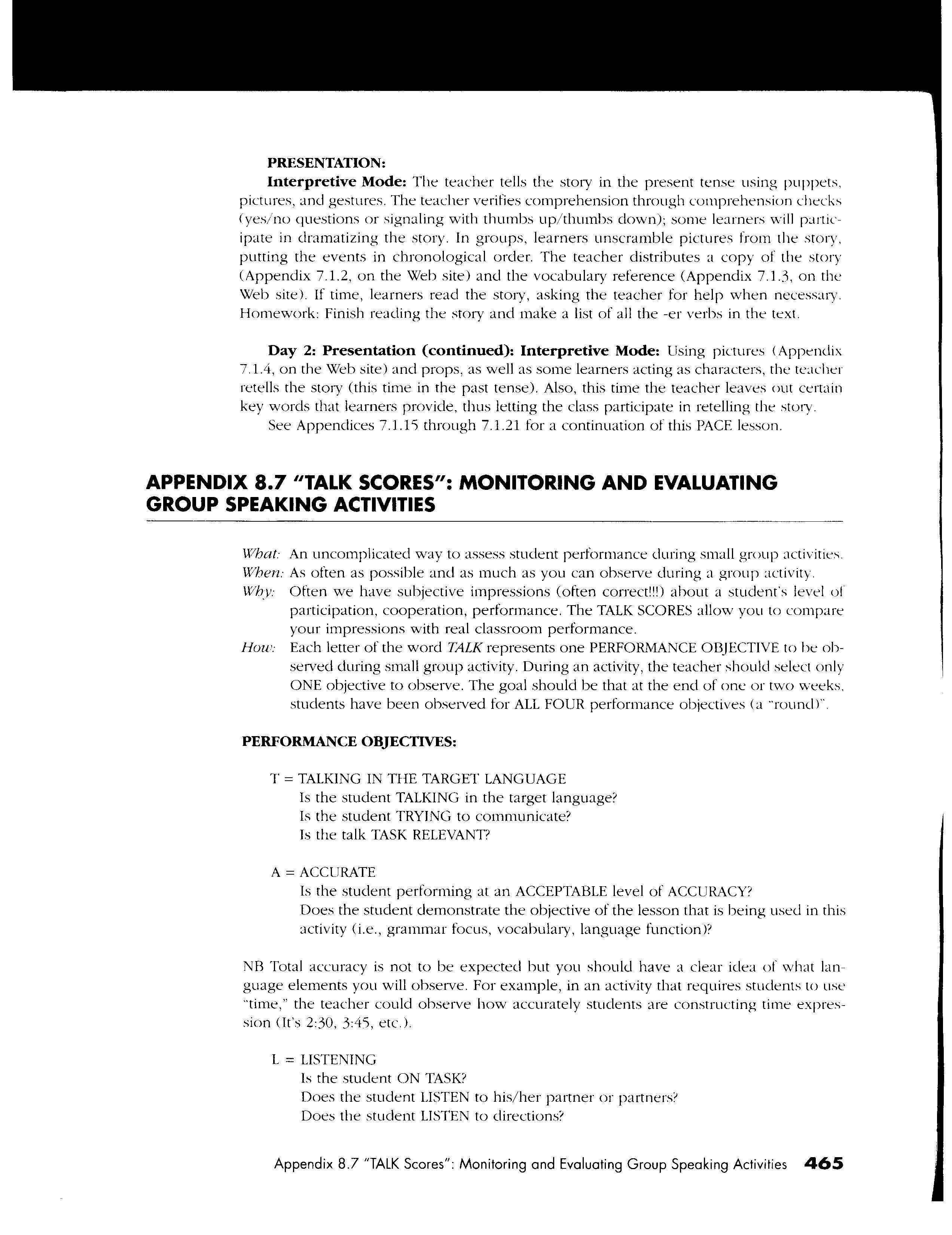 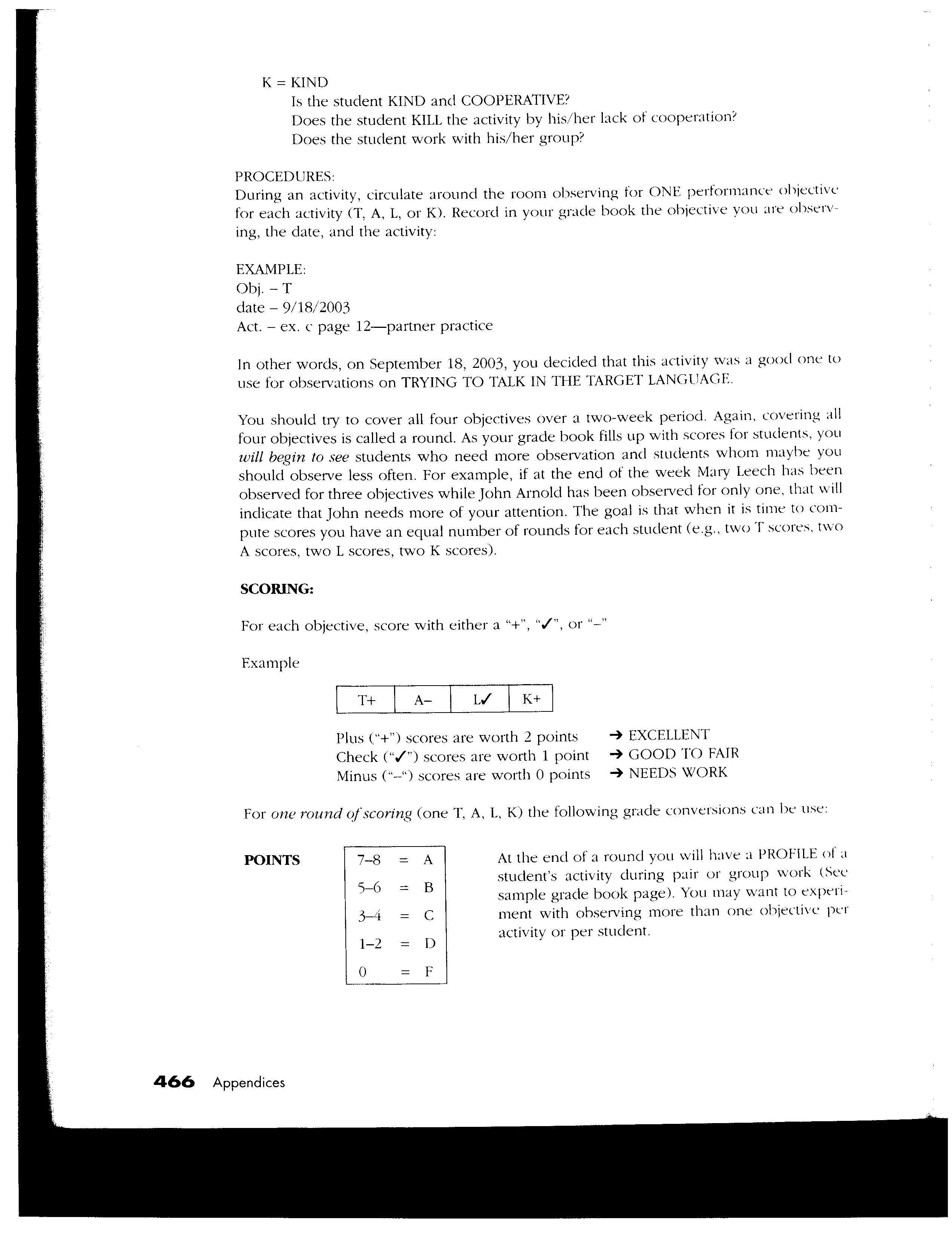 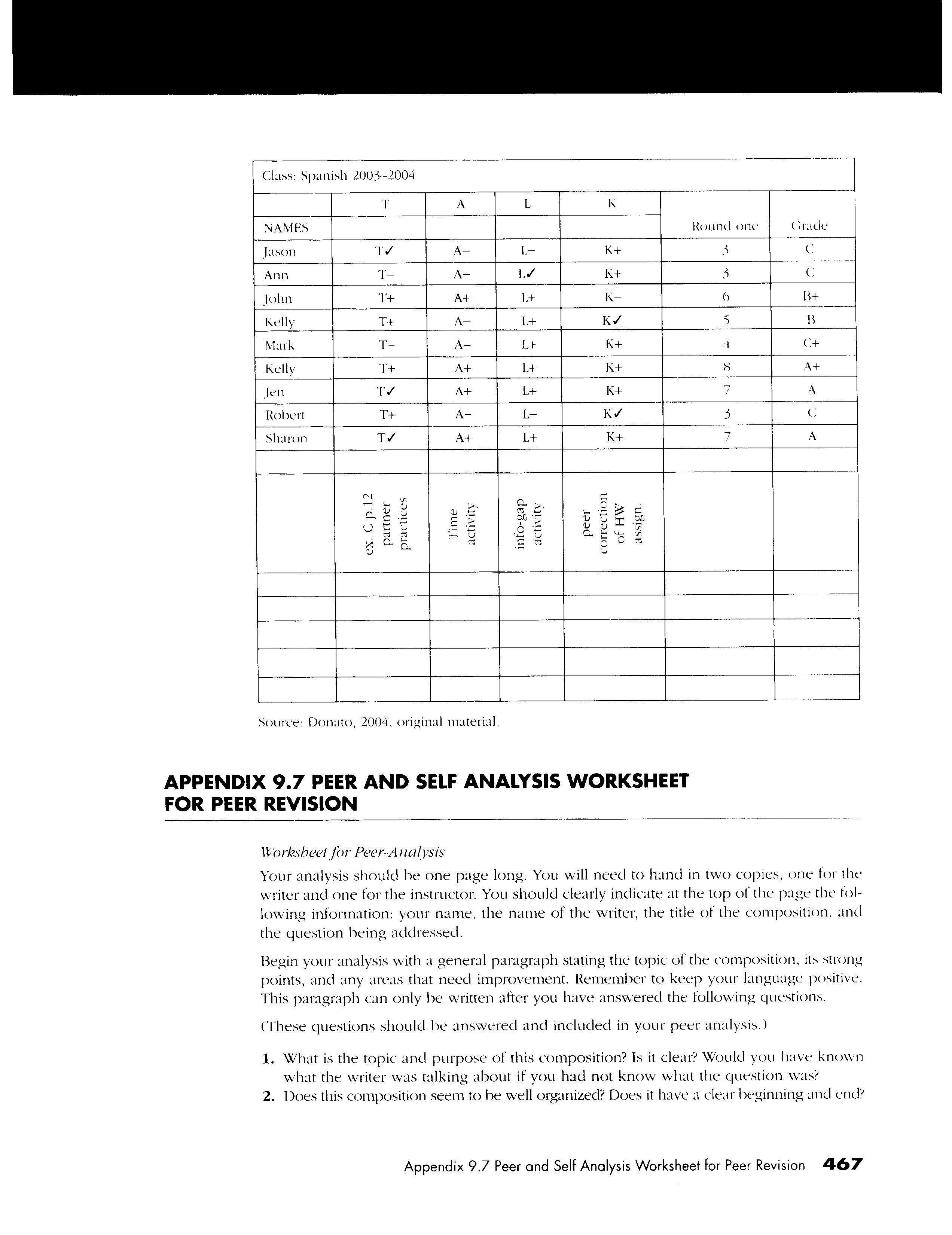 